Расписание обучений для детей от 1 года до 2х лет 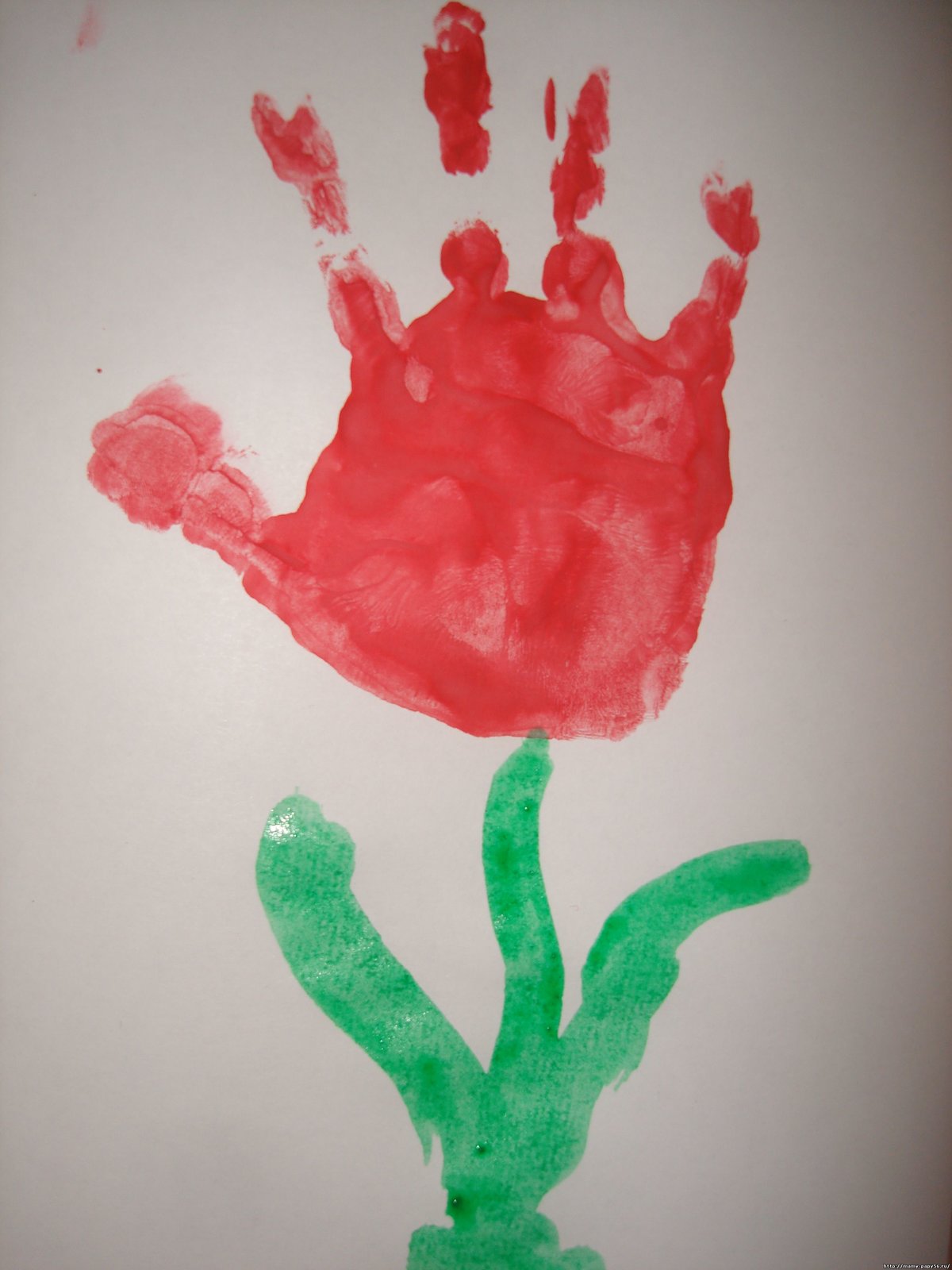 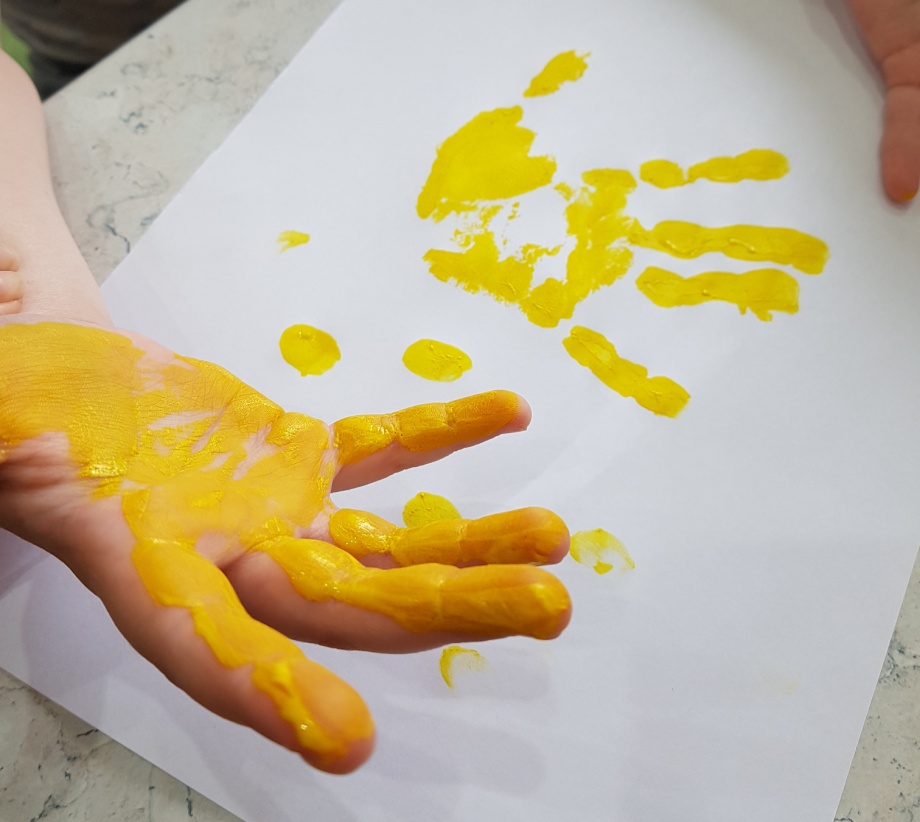 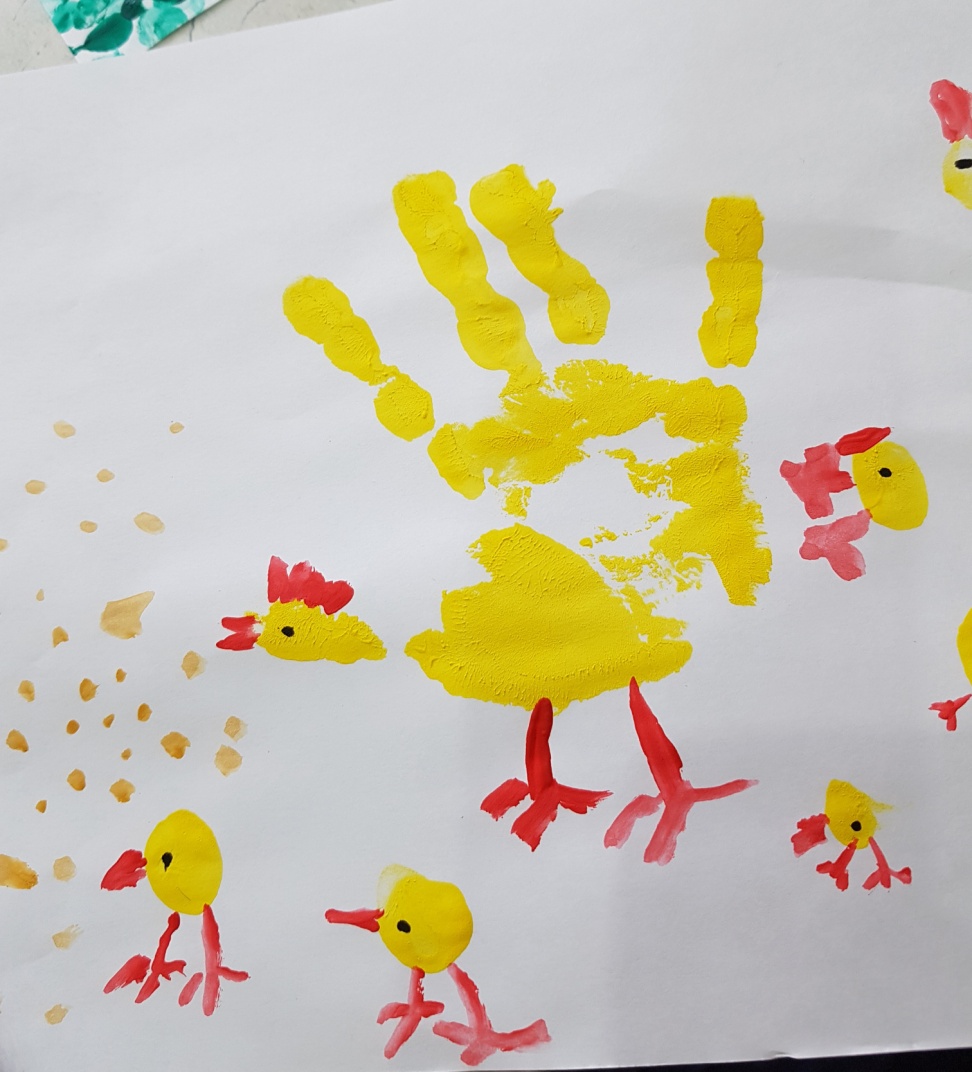 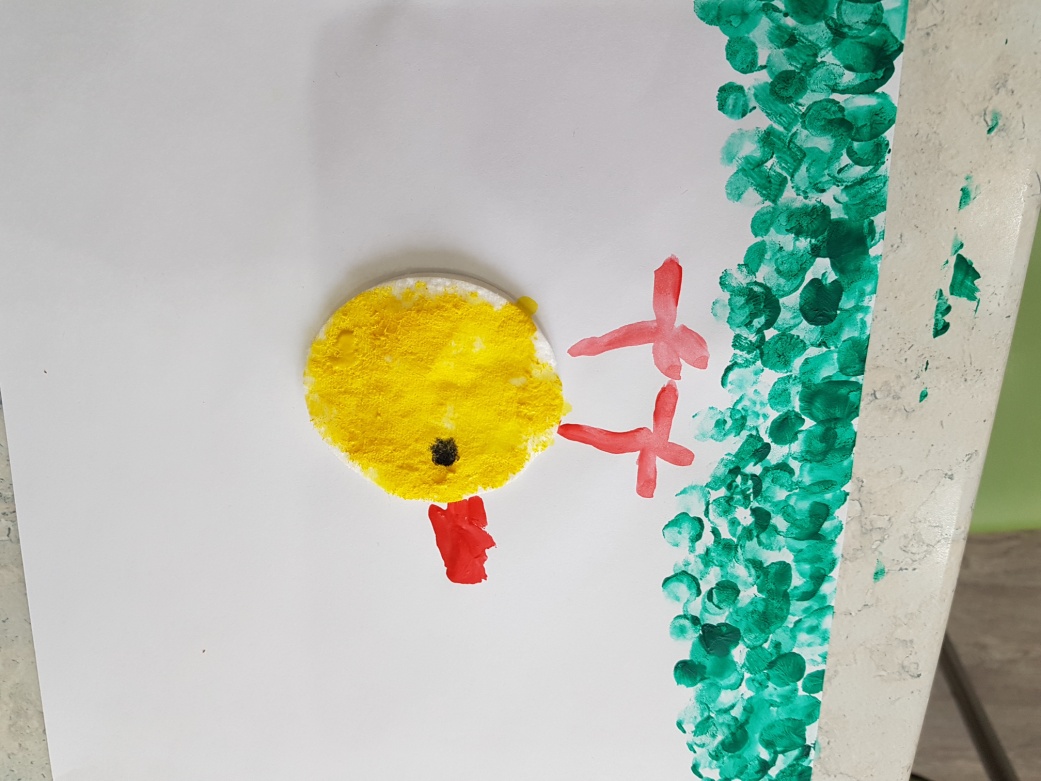 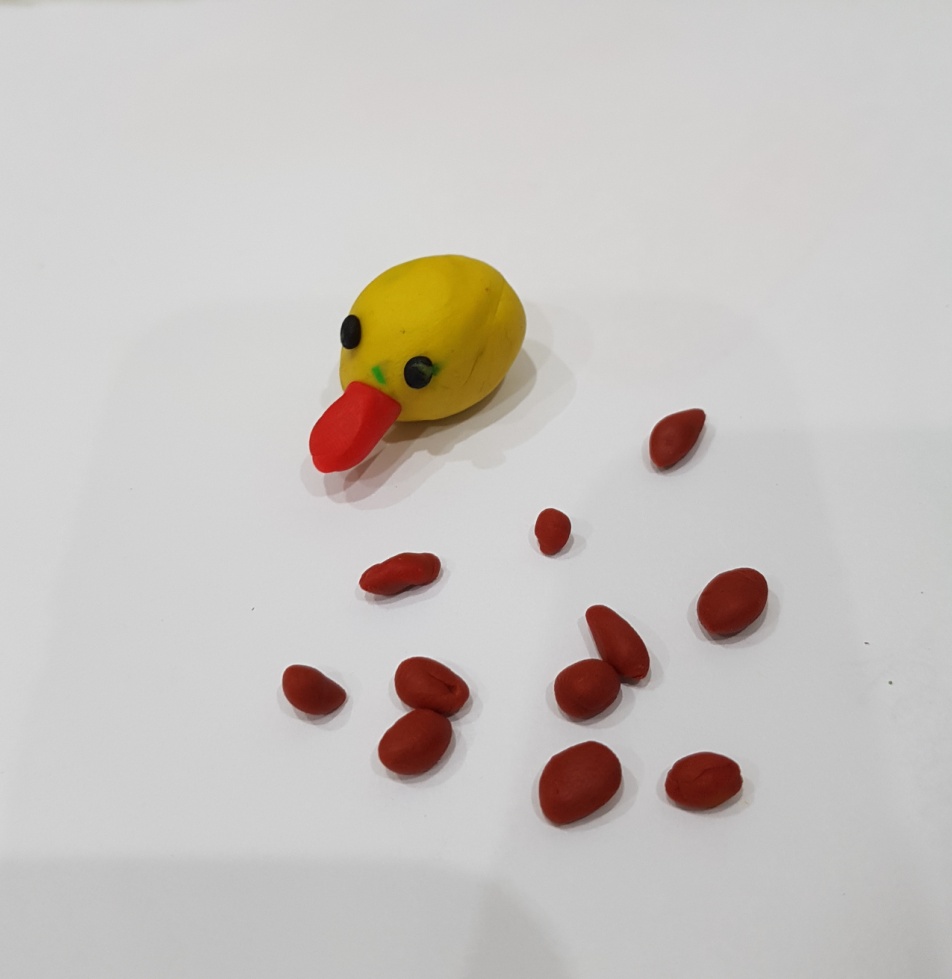 День неделиНепрерывная образовательная деятельностьПОНЕДЕЛЬНИКВремя свободное, по комфорту ребенка, но желательно в первой половине дня.Время свободное, по комфорту ребенка, но желательно в первой половине дня.Время свободное, по комфорту ребенка, но желательно в первой половине дня.Утренняя зарядка https://ja-rastu.ru/poeme/azbuka/944-zaryadka-v-stihah.htmlРазвитие движений и получение положительных эмоций. Аппликация цыпленка из ватного диска, разукрашивание кисточкой с краской. Развитие художественно-эстетического восприятия, сенсорика. Пример под таблицей.ВТОРНИКВремя свободное, по комфорту ребенка…Время свободное, по комфорту ребенка…Время свободное, по комфорту ребенка…Танец с цветочками вместе с мамой. https://www.youtube.com/watch?v=0bCSTCRBP6wПоложительный эмоциональный настрой.Рисуем пальчиковыми красками цветочки.Пример под таблицей.СРЕДА Время свободное, по комфорту ребенка.Время свободное, по комфорту ребенка.Время свободное, по комфорту ребенка.Утренняя зарядкаhttps://ja-rastu.ru/poeme/azbuka/944-zaryadka-v-stihah.htmlЛепка из пластилина желтых цыплят (желтые кружочки). Посыпаем нашим цыплятам зернышки (отщипывать от пластилина маленькие кусочки). Пример под таблицей.СРЕДА ЧЕТВЕРГ Время свободное, по комфорту ребенка.Время свободное, по комфорту ребенка.Время свободное, по комфорту ребенка.Танец с мамой и "лучиками солнышка"https://youtu.be/XOcHPnyC-vM Рисуем пальчиковыми красками курицу с цыплятами. Пример под таблицей.Утренняя зарядкаhttps://ja-rastu.ru/poeme/azbuka/944-zaryadka-v-stihah.htmlПомогаем маме делать куличики из теста, разукрашиваем яйца.ПЯТНИЦА Время свободное, по комфорту ребенка.Время свободное, по комфорту ребенка.Время свободное, по комфорту ребенка.Утренняя зарядкаhttps://ja-rastu.ru/poeme/azbuka/944-zaryadka-v-stihah.htmlПомогаем маме делать куличики из теста, разукрашиваем яйца.